Person Specification – Classroom Teacher Wolsey Junior AcademyQualifications and TrainingQualified Teacher Status, or newly qualified.Recent relevant training.Abilities and SkillsHigh level of organisational skills and an ability to take on new things.Effective behaviour management skills.Effective communication and interpersonal skills.Good standard of written English.Ability to plan, teach and assess effectively and to a high standard.Ability to lead, motivate and influence others effectively.Ability to raise standards.Ability to identify successful inclusion strategies for all children.ExperienceOutstanding teacher (or the ability to become outstanding).Potential to become a future leader within the STEP Academy Trust.Knowledge and UnderstandingKnowledge of current educational issues.Understanding of national strategies.Understanding of how children learn.Thorough understanding of and commitment to equality of opportunity.Knowledge and understanding of the principles of assessment and effective record-keeping and their use to promote the educational and personal developments of the pupils.Ability to institute sound procedures to ensure good behaviour and discipline in the school with the co-operation of all members of staff, pupils and parents.Other RequirementsWork effectively with parents and the wider community.The ability to set targets and complete tasks to meet deadlines.Ability to work under pressure.Commitment to high educational standards, which maximises the achievement of all pupils.A commitment to quality and excellence.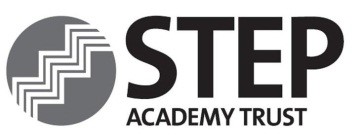 